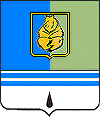 ПОСТАНОВЛЕНИЕАДМИНИСТРАЦИИ ГОРОДА КОГАЛЫМАХанты-Мансийского автономного округа – ЮгрыОт «_11_»_  июля _ 2013 г.				                            № 2053Об установлении размера платы за содержание и ремонт жилого помещения для собственников жилых помещений многоквартирного дома № 15, расположенного по адресу проезд Солнечный, которые на общем собрании не приняли решение об установлении размера платы за содержание и ремонт жилого помещенияВ соответствии с Жилищным кодексом Российской Федерации, Федеральным законом от 06.10.2003 №131-ФЗ «Об общих принципах организации местного самоуправления в Российской Федерации», постановлением Правительства Российской Федерации от 13.08.2006 №491 «Об утверждении правил содержания общего имущества в многоквартирном доме и правил изменения размера платы за содержание и ремонт жилого помещения в случае оказания услуг и выполнения работ по управлению, содержанию и ремонту общего имущества в многоквартирном доме ненадлежащего качества и (или) с перерывами, превышающими установленную продолжительность», постановлением Администрации города Когалыма от 02.07.2012 №1621 «Об утверждении порядка установления размеров платы за содержание и ремонт жилого помещения в случае, если собственники помещений в многоквартирном доме на их общем собрании не приняли решение об установлении размера платы за содержание и ремонт жилого помещения», на основании заключения экспертной организации           ООО «Инвест – аудит» от 27.02.2013, протокола №1 от 29.12.2012 очередного общего собрания  собственников в многоквартирном доме, расположенном по адресу проезд Солнечный, дом 15, проведенного в форме заочного голосования.1. Установить размер платы за содержание и ремонт жилого помещения для собственников жилых помещений многоквартирного дома №15, расположенного по адресу проезд Солнечный, которые на общем собрании не приняли решение об установлении размера платы, согласно приложению к настоящему постановлению.2. Настоящее постановление распространяется на правоотношения возникшие с 01.07.2013 по 01.07.2014.3. Опубликовать настоящее постановление и приложение к нему в печатном издании и разместить на официальном сайте Администрации города Когалыма в сети Интернет (www.admkogalym.ru). 4. Контроль за выполнением постановления возложить на заместителя главы Администрации города Когалыма Т.И.Черных.Глава Администрации города Когалыма			В.И.СтепураСогласовано:зам. главы Администрации г.Когалыма		Т.В.Новоселовапредседатель КФ					М.Г.Рыбачокначальник УЭ						В.И.Кравецначальник ЮУ						И.А.Леонтьеваначальник МКУ «УЖКХ»				А.А.МорозовПодготовлено:зам. начальника УЭ					Т.В.РоманишинаРазослать: УЭ, КФ, ЮУ, УпоИР, газета, Прокуратура, МКУ «УЖКХ», ООО «Жилсервис».Приложениек постановлению Администрациигорода Когалымаот 11.07.2013 №2053с 1 июля  2013 годаСправочно:- площади лоджий и балконов в оплачиваемую общую площадь квартиры не включаются;*плата за содержание и ремонт жилого помещения, включает в себя плату за услуги, прописанные в договоре управления многоквартирным домом.  _________________№ п./п.Вид платежаРазмер платы* за . общей площади жилого помещения в месяц (руб. за ед. изм.)1.Плата за содержание и ремонт жилого помещения для собственников жилых помещений многоквартирного дома №15, расположенного по адресу проезд Солнечный, которые на общем собрании не приняли решение об установлении размера платы29,67